Вниманию родителей                        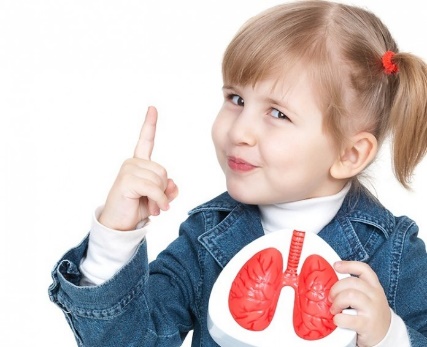 
В связи с отказами населения от проведения профилактического обследования на туберкулёз , что согласно п.5.7 Санитарно-эпидемиологических правил 3.1.2.3114-13 «Профилактика туберкулёза» дети, туберкулинодиагностика которым не проводилась, допускаются в детскую организацию при наличии заключения врача-фтизиатра об отсутствии заболевания.
Отсутствие пробы Манту у ребёнка не позволяет своевременно выявить туберкулёзную интоксикацию (туберкулёз), имеется риск заноса туберкулёзной инфекции в детское учреждение, что является нарушением санитарного законодательства и влечёт за собой нарушение прав других детей на охрану здоровья и благоприятную среду обитания: Конституция Российской Федерации признаёт неотъемлемым правом каждого человека право на охрану здоровья (статья 41), на благоприятную окружающую среду (статья 42).